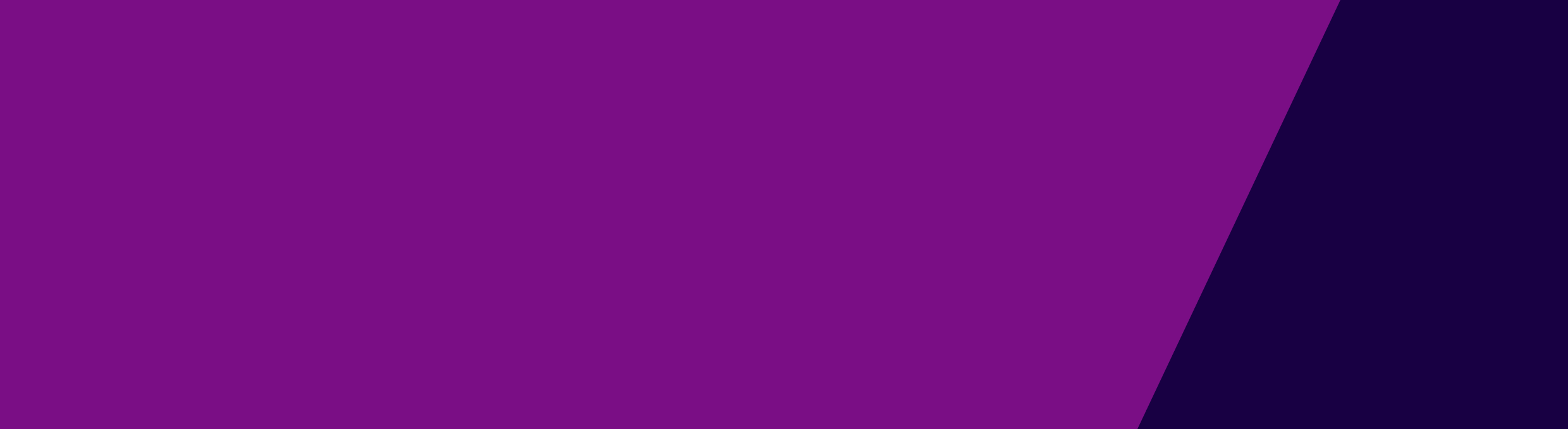 Insert heading here ………..Key contact details Contact details for the person responsible for the proposalExecutive sponsor details Executive sponsor is the person accountable for the project and delivery of outcomes. Innovation and service development categoryGrants are available to fund the following categories of innovation and service development. Please tick which category best describes your proposal.Key focus area Please tick which Key Focus Area best describes what your proposal is seeking to addressPartnershipsPlease provide a list of partners and a brief overview describing the background of the partnership. Please include the purpose, role and contribution of each organisation to the partnership specific to the proposal.Proposal descriptionThis section provides the reader with a concise description of the basic idea of the proposal, why its important and the intended benefitAlignment to goals of Victoria’s end of life and palliative care framework Please tick which of the six goals of Victoria’s end of life and palliative care framework your project aligns to. Please note you can select multiple goals where applicable.Proposal definitionThis section outlines what your proposal is seeking to achieve. It defines and describes the problem or opportunity to be addressed by the project. Please include the key drivers for this proposal, why is it important, scope of the problem/opportunity.Project objective/sPlease list proposed project objectivesMetrics Please outline the proposed metrics which will monitor the project’s progress and impact on target areas.BenefitsWhy is the proposal being put forward and what are the benefits to be delivered (include who will benefit).  Please note these must align to the projects proposed metrics. Timescale Please provide an estimate of the time to deliver the project from planning though to project end date. Project costsWhat is the funding amount being requested?What is the estimated total budget for the project? Please provide a breakdown of total project costs (including in-kind contributions etc) over the project’s timeframe.Project planPlease include with your rant application a high-level project plan which includes key milestones and deliverables outlined above.  Palliative care service innovation and development grant Submission template – April 2019NamePhoneEmailRole/titleOrganisation/sNamePhoneEmailRole/titleOrganisation/sEnhancements to models of care (including proof of concept testing and evaluation) Business model innovationWorkforce model innovationOther (please specify)1.Joined up management of palliative care and care at end of life2.Continuity of care across multiple care settings3. Enhancement of client, family and carer outcomes4.Shared decision making5.A reduction of barriers to care at end of life and palliative care for underserved populationsType here (expand as required) ……………..Type here (expand as required) ……………..People experience optimal end of life carePeople’s pain and symptoms are managed using quality interventionsPeople’s preferences and values are recognised and respected in their end of life careBetter support for carersPeople are cared for in their place of choiceWhere possible, people can choose to die in their place of choiceType here (expand as required) ……………..Type here (expand as required) ……………..Type here (expand as required) ……………..Type here (expand as required) ……………..Type here (expand as required) ……………..Type here (expand as required) ……………..Type here (expand as required) ……………..To receive this publication in an accessible format phone (03) 9096 2050, using the National Relay Service 13 36 77 if required, or email Palliative Care <pallcare@dhhs.vic.gov.au>Authorised and published by the Victorian Government, 1 Treasury Place, Melbourne.© State of Victoria, Department of Health and Human Services April, 2019.Available at Palliative care service innovation and development grant <https://preview.health.vic.gov.au/hospitals-and-health-services/patient-care/end-of-life-care/palliative-care/palliative-care-service-grant>